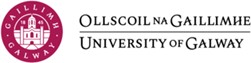 Cód: Teideal: Dáta: Faomhadh:QA209 Cúinsí Maolaitheacha An Polasaí maidir le Cúinsí MaolaitheachaNollaig 2020AC/20/A5/IV.7CuspóirIs é is cuspóir don pholasaí seo sainmhíniú a thabhairt ar an rud is ‘Cúinsí Maolaitheacha’ ann agus a raon feidhme a mheas, treoir agus teimpléad a chur ar fáil do mhic léinn a bheadh ag iarraidh aighneacht a dhéanamh faoin bpolasaí, agus treoir a thabhairt do Choláistí maidir leis an gcaoi leis na haighneachtaí sin a mheas.Cad is Cúinsí Maolaitheacha ann?Is éard is cúinsí maolaitheacha ann cúinsí tromchúiseacha eisceachtúla nach féidir a sheachaint ná a thuar, nach bhfuil neart ar bith ag an mac léinn orthu, agus a bhféadfadh tionchar diúltach a bheith acu ar fheidhmíocht an mac léinn agus é/í i mbun measúnaithe. D’fhéadfadh sé de bharr na gcúinsí seo, mar shampla, go gcuirfí bac ar an mac léinn freastal ar scrúdú, measúnú nó cuid de mheasúnú a chur isteach, agus/nó nach mbeadh sé/sí ag feidhmiú chomh maith agus a bheadh de ghnáth agus é/í i mbun measúnaithe. Tá feidhm leis an bpolasaí seo i gcás cúinsí maolaitheacha a bhaineann le gach measúnú a bhfuil creidiúint acadúil 20% ar a laghad de mharcanna iomlána an mhodúil ag gabháil leo, lena n-áirítear mar shampla, measúnuithe leanúnacha, scrúduithe, agus tascanna aonair nó grúpa, agus gníomhaíocht mheasúnaithe saotharlainne nó chliniciúil. I gcás cúinsí a mbíonn tionchar acu ar mheasúnuithe a bhfuil níos lú ná 20% de na marcanna iomlána ag gabháil leo, ba chóir don mhac léinn dul i dteagmháil leis an léachtóir cuí. Áirítear sa pholasaí cúinsí a d’fhéadfadh teacht chun cinn faoi shocruithe measúnaithe malartacha a bhaineann le himeachtaí a bhaineann leis an gcóras nó leis an earnáil trí chéile amhail Covid-19.Catagóirí atá le cur san áireamhCaithfidh baint a bheith ag na cúinsí maolaitheacha le ham an mheasúnaithe, agus níor mhór gur cás díobh seo a leanas a bheadh i gceist:Baint a bheith ag duine le timpiste nó le teagmhas tromchúiseachGéarthinneas, géarghortú nó géarthrámaRiocht leanúnach leighis nó sláinte a bheith ag dul in olcas, nó athrú chun donais a bheith ar riocht luaineachTinneas a mbaineann baol báis leis a bheith ar dhuine a bhfuil dlúthghaol agat leis nó léi, nó bás an té sinCúinsí pearsanta nó teaghlaigh atá ag cur isteach go mór ar an duineSuaitheadh tromchúiseach nó tobann, amhail go ndeachaigh an teach ar thine, buirgléireacht, nó díshealbhú; nó suaitheadh maidir le hathrú geopholaitiúil a bhaineann le tréimhse nó tréimhsí staidéir thar lear nó le turas nó turais staidéir idirnáisiúntaGo ndearnadh coir nó bagairt ar an duineTosca eisceachtúla, suntasacha agus ábhartha eile a bhfuil fianaise ann gur chuir siad as d’fheidhmíocht acadúil an duineSeo a leanas samplaí de chásanna nach nglactar leo de ghnáth mar fhorais le cúinsí maolaitheacha a chur i bhfeidhm:Imeachtaí a bhaineann leis na mic léinn ar fad agus a bhíonn ag tarlú go córasach nó ar fud na hearnála, mar shampla, paindéimCásanna ina bhfuil coigeartú cuí déanta cheana féinGo raibh an mac léinn aineolach ar Chód Iompair na Mac Léinn, nó gur theip air/uirthi cloí leis, lena n-áirítear nach rabhthas chomh páirteach agus ba chóir i ngníomhaíochtaí acadúla ar nós freastal ar léachtaí agus/nó ar ranganna teagaisc/ar shaotharlannaMíléamh a bheith déanta ar amchlár scrúduithe nó ar sceideal na spriocdhátaí don mheasúnú leanúnachNíos mó ná scrúdú amháin ag an duine ar an lá céanna nó dhá lá i ndiaidh a chéile de réir amchlár na scrúduitheGur theip ar an duine sceideal staidéir cuí a phleanáilEaspa soiléireachta i measc bhaill an ghrúpa maidir leis an ionchur a bhí le bheith ag daoine aonair i ngrúpthascannaUalach oibre a bhaineann le measúnuithe éagsúla a bheith le déanamh taobh istigh d'achar gairid amaA bheith ag maíomh go raibh cúinsí leighis nó sláinte i gceist gan fianaise ghairmiúil shásúil a chur ar fáil a bhain leis an am a bhí i gceistCoinníollacha leighis nó sláinte nár cuireadh fianaise thacaíochta ar fáil maidir leo ón am a bhí i gceist, nó cúinsí nach mbaineann leis an am a raibh an measúnú le déanamhTuairisciú siarghabhálach ar thinneas agus/nó nóta dochtúra siarghabhálachFadhbanna leanúnacha leighis nó sláinte, nó srianta foghlama nó míchumais, a bhfuil cúram agus/nó coigeartuithe cuí á fháil ag an mac léinn ina leith cheana féin, nó arbh fhearr go ndéanfaí iad a dhearbhú do Sheirbhís Tacaíochta Mac Léinn/do Sheirbhís Míchumais na hOllscoile.An gnáthstrus a bhaineann le scrúdú nó scrúduithe/measúnú nó measúnuitheTinnis nach bhfuil tromchúiseach cosúil le slaghdán, scornach tinn agus casachtDeacrachtaí lóistín, taistil nó airgeadaisLaethanta saoire a roghnaigh an duine a thógáil le linn na bliana acadúla agus/nó ar dhátaí scrúduitheObair íoctha nó obair dheonachGur theip ar an gcóras TF agus/nó ar ríomhaire pearsanta, nó gur theip ar an mac léinn cóip chúltaca a dhéanamh de cháipéisí acadúla nó cosaint a bheith aige/aici ar víris ríomhaireNach é an Béarla máthairtheanga an mhic léinnCeangail spóirt seachas a) comórtais sceidealaithe mar chuid d’fhoireann spóirt de chuid na hOllscoile, agus/nó b) foireann idirnáisiúnta i spórt atá aitheanta ag Spórt ÉireannFreastal ar imeachtaí nó ar fheachtais shóisialtaMoill a bheith ar dhuine eolas a thabhairt faoi chúinsí nó eolas neamhiomlán a thabhairt maidir le cúinsíDéanfaidh Coláiste ina bhfuil gach mac léinn ag staidéar aighneachtaí a mheas. Ní cheadaíonn an Ollscoil an t-ábhar céanna a úsáid in aighneacht maidir le cúinse maolaitheach agus i nós(anna) imeachta eile de chuid na hOllscoile ag an am céanna.Conas aighneacht a dhéanamhMar mhac léinn, ba cheart duitse nó, má tá tú faoi éagumas, do d’ainmní treoir a lorg ar an gcéad dul síos, ó fhoinsí eolais ar nós Oifig do Choláiste/Scoile, Comhaltas na Mac Léinn, do Chomhairleoir Mac Léinn, Seirbhísí Tacaíochta Míchumais, nó comhaltaí foirne acadúla ábhartha. Ba cheart Seirbhísí Tacaíochta ábhartha na hOllscoile a chur ar an eolas má tá amhras ann go bhfuil riochtaí ar nós Dispraicse, Disléicse nó ADHD i gceist.Caithfidh an cúinse maolaitheach a bheith ag cloí leis na catagóirí inghlactha atá liostaithe thuas, agus ní mór dóibh na critéir ar fad thíos a chomhlíonadh freisin. Mura gcomhlíonann an cúinse gach critéar thíos, d’fhéadfadh sé gurbh oiriúnaí é a mheas faoi Pholasaí na hOllscoile maidir le Scrúduithe a Chur Siar, Polasaí na hOllscoile maidir le hOiriúnacht chun Staidéir, Polasaí na hOllscoile maidir le hAchomhairc Scrúduithe, nó polasaí ábhartha eile. Gheobhaidh tú treoir maidir leis sin ó Oifig an Choláiste/na Scoile.Ina dhiaidh sin is féidir leat féin nó, má tá tú faoi éagumas, d’ainmní, aighneacht(aí) maidir le cúinsí maolaitheacha a dhéanamh chuig Oifig an Choláiste, tríd an bhfoirm aighneachta atá le fáil ag deireadh na cáipéise seo (Aguisín A) nó trí nasc ar láithreán an Choláiste a líonadh.  Sínigh an fhoirm go fisiciúil nó úsáid leagan scanta leictreonach de. Mura féidir é seo a dhéanamh i gcásanna eisceachtúla, déan d’ainm a chlóscríobh agus má chuirtear an fhoirm / an fhoirm ar líne isteach le síniú clóscríofa glacfar leis go bhfuil cead faighte ón Mac Léinn dul ar aghaidh. Féadfaidh Oifig an Choláiste aighneachtaí a chur faoi bhráid Chathaoirleach an choiste má dhéantar réamhchinneadh gur aighneacht cúinsí maolaitheacha í aighneacht, nó gur féidir í a aistriú chuig Oifig an Choláiste chuí i gcás ina mbaineann an aighneacht le modú(i)l a chuir Coláiste eile ar fáil. Déanfar gach aighneacht a mheas cás ar chás.Chun go mbeidh sé ina chúinse maolaitheach, caithfidh an cúinse gach ceann de na critéir seo a leanas a shásamh: Ní fhéadfaí an cúinse a sheachaintNí fhéadfaí an cúinse a thuarIs cúinse eisceachtúil éGur cuireadh an coiste ar an eolas faoin gcúinse taobh istigh de thréimhse ama réasúnta agus go raibh dóthain ama tugtha chun é a bhreithniú go cuí don tréimhse scrúdaithe reathaCaithfear na nithe seo a leanas a mhíniú i d’aighneacht: cad é an cúinse/cad iad na cúinsí atá i gceistan measúnú nó na measúnuithe a raibh tionchar ag an gcúinse/na cúinsí air/orthuan tionchar a bhí aige ort maidir le do chuid staidéir nó maidir le measúnúcá huair go beacht a tharla an cúinse/na cúinsíBa chóir go mbeadh cáipéisí tacaíochta leis an aighneacht mar a mhínítear i gcuid 4.4 thíos.Ba cheart duit cloí leis na riachtanais seo a leanas ó thaobh amlíne de: Is féidir aighneacht a dhéanamh maidir le measúnú acadúil roimh an spriocdháta a mbeidh sé le cur isteach, nó nuair a bheidh spriocdháta caite. Sa chéad chás sin, ba chóir aighneacht a dhéanamh chomh luath agus is féidir roimh an dáta a gcaithfear an measúnú a chur isteach. Sa dara cás, ba cheart aighneacht a dhéanamh chomh luath agus is féidir tar éis spriocdháta an mheasúnaithe.I gcás cúinse maolaitheach leanúnach ní mór duit féin (nó do d’ainmní) oifig an Choláiste ábhartha a chur ar an eolas go foirmiúil a luaithe is féidir, de ghnáth tráth nach déanaí ná 7 lá roimh an dáta a gcaithfear do chéad mheasúnú sceidealta don mhodúl sin a chur isteach.Maidir le suíonna scrúdaithe foirmiúla sceidealta ag deireadh gach seimeastair, i gcás cúinse maolaitheach nár tharla go dtí go raibh an scrúdú ar siúl nó gar d’am an scrúdaithe i gcásanna nach bhféadfaí réamhfhógra a thabhairt, de ghnáth is ortsa (nó ar d’ainmní) oifig an Choláiste ábhartha a chur ar an eolas ar ríomhphost laistigh de 7 lá ó dháta do scrúdaithe fhoirmiúil deiridh sa suí sin. Tar éis 7 lá, ní ghlacfar le fógra faoi chúinse maolaitheach ach amháin sa chás go dtugann tusa (nó d’ainmní) fianaise ghairmiúil thacaíochta a léiríonn nach bhféadfá, nó nach raibh tú in ann, fógra a thabhairt d’oifig an Choláiste níos luaithe ná sin. Mura bhfuil scrúduithe scríofa foirmiúla agat mar chuid de do chúrsa staidéir, beidh feidhm ag an amlíne seo maidir le haighneacht a chur isteach ag leibhéal an mhodúil, agus beidh aighneacht le cur isteach tráth nach déanaí ná 7 lá i ndiaidh spriocdháta an mheasúnaithe deiridh sa chás gur trí mheasúnú leanúnach amháin a dhéantar modúl a mheas.I gcásanna áirithe d’fhéadfadh sé nach mbeadh dóthain ama ag coiste ábhartha an Choláiste an aighneacht a bhreithniú go cuí, agus beidh an cúinse faoi réir chinneadh an Bhoird Scrúduithe. Tagann Bord Scrúduithe le chéile ag deireadh seimeastair nó ag deireadh bliana chun marcanna na mac léinn a chur i gceann a chéile.Nuair a bhíonn cruinniú ábhartha den Bhord Scrúduithe thart, ní féidir ceist a chur faoi chúinse maolaitheach ach trí phróiseas Achomhairc Scrúduithe na hOllscoile, faoi fhoras ‘B’, a chuirtear faoi bhráid an Choiste Achomhairc Scrúduithe.Ba cheart duit a bheith ar an eolas faoi na riachtanais seo a leanas a bhaineann le fianaise thacaíochta: Beidh fianaise dhoiciméadach neamhspleách riachtanach i bhformhór na n-aighneachtaí, a bhainfidh le hamlíne na n-imeachtaí a deir tú a chuir isteach ar d’fheidhmíocht. Ba chóir go mbeadh gach cuid den fhianaise i mBéarla nó i nGaeilge, agus ba chóir go luafaí foinse nó údar na fianaise go soiléir. Má chuirtear isteach fianaise a bhaineann le duine beo eile, cosúil le duine den teaghlach, is tusa atá freagrach as a chinntiú go bhfuil a fhios ag an duine atá i gceist go bhfuil tú ag cur an eolais faoi bhráid na hOllscoile agus go bhfuil sé/sí ar an eolas faoin gcaoi a mbeidh an t-eolas á mheas agus á choimeád san Ollscoil faoin bPolasaí maidir le Cúinsí Maolaitheacha agus i gcomhréir le GDPR.Ní dhéanfar ach fianaise thacaíochta ó na gairmithe cáilithe seo a leanas, ar an gcoinníoll nach garghaol teaghlaigh iad, a bhreithniú:Cleachtóir leighis neamhspleách cláraithe, gairmí sláinte, comhairleoir, síceolaí nó síciteiripeoirBall neamhspleách den Gharda SíochánaGairmí tacaíochta do mhic léinn de chuid Ollscoil na Gaillimhe (e.g. comhairleoir oifigiúil mac léinn; comhalta foirne ó Sheirbhís Tacaíochta Mac Léinn/ó Sheirbhís Tacaíochta Míchumais na hOllscoile; comhairleoir oifigiúil mac léinn nó séiplíneach na hOllscoile; nó ceannaire Ardfheidhmíochta Spóirt Ollscoil na Gaillimhe i gcás cúrsaí spóirt)Caithfidh fianaise thacaíochta a bheith ar pháipéar ceannteidil cuí agus ní mór gur fianaise bharántúil a bheadh inti, go mbeadh sí inléite agus go mbeadh dáta curtha léi. Anuas air sin, ní féidir le gaol teaghlaigh leat fianaise thacaíochta a sholáthar ná a ullmhú, agus ní mór sonraí na nithe seo a leanas a thabhairt san fhianaise a) na dátaí ábhartha, agus b) an tionchar a bhí ag an gcúinse ar d’fheidhmíocht.An Próiseas laistigh de CholáistíIs féidir síntí ama gearrthéarmacha ar spriocdhátaí (seacht lá nó níos lú) a phróiseáil go háitiúil ag leibhéal na Scoile nó an Disciplín agus ní mór iad a thaifeadadh ag leibhéal an Choláiste. Ba cheart don mhac léinn teagmháil a dhéanamh leis an oifigeach cúinsí maolaitheacha (ECO) ábhartha, arb é/í stiúrthóir an chláir é/í, an comhordaitheoir bliana nó riarthóir an disciplín nó na scoile (i.e. an duine a bhfuil teagmháil le déanamh leis/léi i gcás iarratas ar shíneadh ama arna aithint sa lámhleabhar mac léinn do do chlár). Tá feidhm ag an bpróiseas seo a leanas i gcás gach iarratas eile.* nó ainmní an DéinBeidh coiste seasta cuí ag gach Coláiste a bhunófar chun an polasaí seo a chur i bhfeidhm, chun aighneachtaí a bhreithniú, agus chun a chinntiú go gcaitear le daoine ar an gcaoi chéanna ar fud an Choláiste sin. De ghnáth beidh Oifigeach Riaracháin an Choláiste agus ceathrar comhaltaí acadúla sinsearacha ón gColáiste ar an gcoiste.Tiocfaidh an coiste le chéile de réir mar is gá, le córam de thriúr ar a laghad, agus beidh ionadaíocht ag an bhfoireann acadúil ábhartha air. De rogha an choiste, féadfar cuireadh a thabhairt do chomhaltaí eile den Choláiste a bheith páirteach. Eagróidh Oifigeach Riaracháin an Choláiste (nó a (h)ainmní) a c(h)uid cruinnithe agus déanfaidh sé nó sí cathaoirleacht orthu, déanfaidh sé nó sí socrú go gcoinneofar miontuairiscí scríofa ar chruinnithe agus ar chinntí de réir GDPR agus úsáid á baint as an teimpléad atá curtha ar fáil ag deireadh na cáipéise seo (Aguisíní C, D), agus déanfaidh sé nó sí maoirsiú ar fheidhmiú cinntí trí struchtúir acadúla ábhartha an Choláiste.Déanfaidh an coiste a gcinntí deiridh tráth nach déanaí ná 14 lá tar éis lá deiridh Scrúduithe foirmiúla an tseimeastair sin. Cinnteoidh Oifigeach Riaracháin an Choláiste (nó a (h)ainmní) go gcuirfidh Oifig an Choláiste cinneadh an choiste in iúl don mhac léinn laistigh de 14 lá tar éis di an aighneacht a fháil, nó níos luaithe mar is cuí má bhíonn síneadh ama á chur le spriocdhátaí.Tuairisceoidh Oifigeach Riaracháin an Choláiste (nó a (h)ainmní) cinntí chuig Coiste Feidhmiúcháin an Choláiste, agus cinnteoidh sé nó sí go dtuairisceofar na cinntí chuig an mBord Scrúduithe ábhartha. Cuirfidh Déan an Choláiste tuairisc ar fáil gach bliain maidir le cinntí chuig Coiste Seasta na Comhairle Acadúla (nó a chomhionann).Cinneadh & GníomhNí dhéanfar aon athrú díreach ar na réamh-mharcanna a bronnadh ar mheasúnú, amhail tasc, scrúdú praiticiúil nó scrúdú a bheidh curtha isteach de thoradh cinneadh de chuid an choiste. Tá cinneadh an choiste faoi réir phróiseas Achomhairc Scrúduithe na hOllscoile.D’fhéadfadh sé gur ceann díobh seo a leanas a bheadh i gcinneadh a) socrú ar leith, b) moladh, nó c) gan aon socrú a dhéanamh. De ghnáth, is trí chomhthoil tromlaigh a dhéanfaidh an coiste a chinneadh. Mura féidir teacht ar chomhthoil tromlaigh, déanfaidh Cathaoirleach an choiste cinneadh.Socrú ar leithChun cinneadh a dhéanamh faoi shocrú ar leith, cuirfear i bhfeidhm é tríd an disciplín acadúil ábhartha faoi threoir Oifigeach Riaracháin an Choláiste (nó a (h)ainmní). Cinnteoidh an coiste go mbeidh cinneadh maidir le foráil eile nó an cur síos ar shocrú ar leith ag teacht leis an toradh/na torthaí foghlama don bhunmheasúnú.Tagann socruithe ar leith faoi réir riachtanais chreidiúnaithe ghairmiúla nó eile nuair is cuí, agus áirítear leo:síneadh a chur le spriocdháta*measúnú eile nó measúnú athsceidealtadíolúine agus/nó athailíniú ar ualú le measúnuithe eile laistigh de mhodúlmarcanna reatha a thabhairt ar aghaidhmeasúnú a chur siar**foráil eile mar a d’oirfeadh don chás* Ní cheadófar síneadh ama mura bhfaighfear an aighneacht cúinsí maolaitheacha 7 lá ar a laghad roimh an dáta ar fógraíodh go raibh an measúnú le cur isteach ó thús.** Ní cheadaítear measúnú a chur siar ach amháin i gcomhréir le Polasaí na hOllscoile maidir le Scrúduithe a Chur Siar.I gcás nach bhfuil an coiste in ann cinneadh a dhéanamh faoi shocrú cuí agus réasúnta, féadfaidh an coiste a chinneadh go ndéanfar moladh, mar a leanas.MoladhFéadfaidh an coiste cinneadh a dhéanamh go ndéanfaí moladh maidir le socrú ar leith chuig an mBord Scrúduithe ábhartha de réir pholasaí reatha an Choláiste. Is faoin mBord Scrúduithe a bheidh sé a chinntiú go gcuirtear moladh an choiste i bhfeidhm, agus tarlóidh sé sin de réir sceideal cruinnithe an Bhoird Scrúduithe ábhartha. Beidh aird ag an mBord Scrúdaithe ar an bpolasaí seo agus ar aon mholadh nó aon mholtaí a dhéanfar.Áireofar i moladh léiriú ar a dhéine a bhí tionchar an chúinse, agus beidh breithiúnas tugtha ag an gcoiste gur beagáinín dian, measartha dian, an-dian agus thar a bheith dian a bhí an tionchar sin (Aguisín B).Diúltú don iarratasFéadfaidh an coiste cinneadh a dhéanamh gan an t-iarratas a cheadú.Foirm Iarratais i gcás Cúinse MaolaitheachColáiste na nDán, na nEolaíochtaí Sóisialta agus an Léinn Cheiltigh: Líon an fhoirm seoColáiste an Ghnó, an Bheartais Phoiblí & an Dlí: Líon an fhoirm seoColáiste an Leighis, an Altranais & na nEolaíochtaí Sláinte: Líon an fhoirm seoColáiste na hEolaíochta & na hInnealtóireachta: Líon an fhoirm seoAguisín A Rangú ar a Dhéine a bhí an TioncharMá chinneann an coiste moladh a dhéanamh chuig an mBord Scrúduithe, áireofar leis an moladh/na moltaí rangú ar a dhéine a bhí an tionchar a bhí ag na cúinsí, trí úsáid a bhaint as ceithre bhanda aicmithe: beagáinín dian, measartha dian, an-dian agus thar a bheith dian.Beagáinín dianCúinse a meastar go raibh an tionchar is lú aige ar an bpróiseas measúnaithe.Is gnách go mbaineann cúinse maolaitheach sa chatagóir seo le sláinte fhisiciúil agus le teagmhais imthoisceacha.Bheadh feidhm ag an rangú seo de ghnáth mura mbeadh tionchar substainteach ag an gcúinse ar fheidhmíocht an mhic léinn sa mheasúnú, nó mura mbeadh tionchar suntasach aige ar a c(h)uid foghlama. Go hiondúil ní bheadh maolú ar bith nó ní bheadh ach beagán maolaithe á mholadh ag an mBord Scrúduithe sa chatagóir seo.Measartha dianCúinse a meastar go raibh tionchar measartha aige ar an bpróiseas measúnaithe.D’fhéadfadh go n-áireofaí le cúinsí maolaitheacha sa chatagóir seo eipeasóidí géarleighis, riocht leanúnach leighis nó meabhairshláinte a d’éirigh níos measa, nó teagmhas ar nós baint le timpiste nár gortaíodh an mac léinn inti ach a chuir bac air nó uirthi a bheith i láthair nó a bheith ag plé le measúnú i dtréimhse ama a bhaineann leis an measúnú sin.Glactar leis má dhéantar moladh sa chatagóir seo go raibh tionchar measartha ag na cúinsí ar fheidhmíocht an mhic léinn sa mheasúnú, agus gur cheart don Bhord Scrúduithe beart cuí maolaithe a dhéanamh.An-dianCúinsí a meastar go raibh tionchar dáiríre acu ar an bpróiseas measúnaithe.D’fhéadfadh go n-áireofaí le cúinse maolaitheach sa chatagóir seo riocht leighis a chuireann cosc ar an mac léinn tabhairt go réasúnta faoi mheasúnú (e.g. lámh bhriste, lagú radhairc nó éisteachta gan choinne), géarfhadhb leighis nó cúrsaí sláinte casta, nó anacair dháiríre gan choinne.Glactar leis má dhéantar moladh sa chatagóir seo gur chuir an cúinse isteach go mór ar fheidhmíocht an mhic léinn sa mheasúnú, agus gur cheart don Bhord Scrúduithe beart cuí maolaithe a dhéanamh.Thar a bheith dianCúinse a meastar go raibh tionchar fíor-thromchúiseach aige ar an bpróiseas measúnaithe.D’fhéadfadh sé go n-áireofaí le cúinse maolaitheach sa chatagóir seo tráma fíordhona a mbeadh ar dhuine tréimhse a chaitheamh in ospidéal mar gheall air, sainfhadhb thromchúiseach leighis atá ag dul in olcas thar thréimhse ábhartha ama, deacracht mhór mheabhairshláinte atá ag teacht chun cinn, nó caillteanas trom pearsanta ar nós bás duine den teaghlach.Glactar leis má dhéantar moladh sa chatagóir seo gur chuir na cúinsí isteach go mór ar fheidhmíocht an mhic léinn sa mheasúnú, agus gur cheart don Bhord Scrúduithe beart cuí maolaithe a dhéanamh.Aguisín B Loga an Choláiste d'Aighneachtaí Cúinsí Maolaitheacha* I gcás gurb é cinneadh an choiste moladh a dhéanamh chuig an mBord Scrúduithe, ní mór léiriú a thabhairt ar a dhéine a mheastar a bhí an tionchar (beagáinín dian, measartha dian, an-dian agus thar a bheith dian).Aguisín C  Teimpléad chun nótaí a ghlacadh le haghaidh cruinnithe de chuid an Choiste Cúinsí Maolaitheacha* I gcás gurb é cinneadh an choiste moladh a dhéanamh chuig an mBord Scrúduithe, ní mór léiriú a thabhairt ar a dhéine a mheastar a bhí an tionchar (beagáinín dian, measartha dian, an-dian agus thar a bheith dian).Uimhir Aitheantais an Mhic LéinnClár LéinnBliain StaidéirModú(i)lDáta an ChinnidhAn Cinneadh*Na baill den choistea bhí i láthair:Dáta an Chruinnithe:Uimhir Aitheantais an Mhic LéinnClár LéinnBliain StaidéirModú(i)lDáta an ChinnidhAn Cinneadh*Comhthéacs